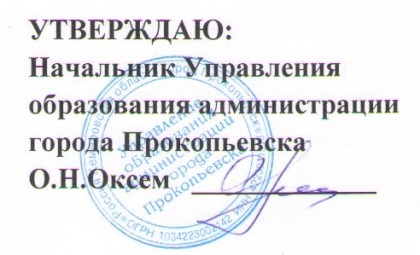  СБОРНИК ПОЛОЖЕНИЙО ПРОВЕДЕНИИ МАССОВЫХ МЕРОПРИЯТИЙВ 2013-2014 УЧЕБНОМ ГОДУ№№Название конкурсаСрокипроведенияГородской конкурс «Звездочки»23  мая  2014 годаГородской фестиваль-конкурс  детских театральных коллективов  «Его Величество Театр»26 марта 2014 годаГородской этап областного заочного конкурса методических материалов  по эколого-биологическому образованиюМуниципальный этап  областного конкурса «Рождественский букет»до 10 декабря 2014 года.Муниципальный этап  областной экологической акции  «Подари свой лес потомкам!»до 20 февраля 2014 года.Муниципальный этап областного конкурса творческих работ «Сохраним леса Кузбасса от огня!»до 20 марта 2014 годаМуниципальный  этап областного конкурса детского творчества «Зеркало природы-2014»до 20 марта 2014 годаМуниципальный этап  областной экологической акции «Найди свой родник»с 1 апреля по 10 сентября 2014 года.Муниципальный  этап  областного слета-конкурса юных экологовмарт 2014 годаМуниципальный этап областной экологической акции  «Мой двор – моя забота»март-апрель 2014 годаКонкурса информационных отчетов о проведении акции «Дни защиты от экологической опасности-2014»с 20 марта по 5 июня 2014 годаГородской акция  «Наш выбор – здоровье!»:Конкурс рисунковКонкурс «Олимпионик» (познавательная игра-викторина для 4-х классов)Конкурс  «Спортландия» (для учащихся 5-6 классов)Конкурс «Здоровью – ДА! ДА! ДА!» (для учащихся 7-8 классов)Конкурс «Веселых и находчивых» («КВН»)  (для учащихся 9-10 классов)Конкурс сочинений, стихотворений (для 11 классов) Конкурс школьных газет (для  детского актива школы)Конкурс программ и методических разработок «Школа здоровья»  (для педагогов)Подведение итогов городской акции «Наш выбор – здоровье!»1 ноября 2013 года по 7 апреля 2014 годаГородской  конкурс фоторепортажей«Профессии моей семьи»1 января по 28 февраля 2014 годаГородской  конкурс агитбригад«Я б в рабочие пошел, пусть меня научат»в январе 2014 года.Городская спартакиада школьников образовательных учреждений и сдаче норм комплекса ГТЗО  в 2013-2014 учебном годус 1 сентября 2013 года по 28 июня 2014 годаОткрытия Недели детской книгив марте 2014 годаКонкурс игрушки, сделанной своими руками,«Золотые ручки»31 октября 2013 годаИнтеллектуальная игра «Сказочный сундучок» для учащихся 3-4 кл.в декабре 2013 годаНеделя малышей Номинации:	- вокал (соло);	- танцы (на сцене не более 5 человек);	- цирковое искусство (соло, дуэт);	- театральное искусство (монолог).в апреле 2014 годаГородская игра активов детско-юношеских общественных объединений  «Радужный экспресс»в октябре 2013 года.Городская интеллектуальная игра «Что? Где? Когда?»для учащихся 5-8 классовоктябре 2013 годаГородская интеллектуальная игра «Экологический марафон», посвященной Всероссийскому году охраны окружающей среды, для учащихся 5-8 классовноябре 2013 годаГородская интеллектуальная игра «Сказочный сундучок» для учащихся 5-8 классовдекабре 2013 годаГородской конкурс знатоков истории Великой Отечественной войны  «Слагаемые Великой Победы. 1943 год»феврале 2014 годаГородская интеллектуальная игра «Олимпийские резервы», посвященной XXII зимним Олимпийским играм,                              для учащихся 5-8 классовапреле 2014 годаКонкурса сочинений  «Комсомол в судьбе моей семьи»,  посвященного 95-летию ВЛКСМдо 20 октября 2013гГородской детско-юношеского конкурсисполнителей эстрадной песни  «Лестница успеха – 2013»8 декабря 2013гГородского конкурс «Парадиз-шоу - 2014»Вокальный жанр- Эстрадный жанрЦирковой жанр16 апреля 2014г.Городская интеллектуальная игра «Интеллектуальное многоборье»17 октября 2013 годаГородская интеллектуальная иградля старшеклассников «Своя игра»14 ноября 2013 годаГородская интеллектуальная иградля старшеклассников «Брейн-ринг»,  16 января 2014 годаГородская интеллектуальная иградля старшеклассников «Что? Где? Когда?»6 февраля 2014 годаГородская интеллектуальная игра-путешествие«Мы – граждане России» 7-8 класс6 декабря 2013гМуниципальный этап областного конкурса «Лидер ученического самоуправления»10 декабря 2013  годаГородской конкурс лидеров детско-юношеских общественных объединений «Лидер XXI»до 1 декабря 2013 г.Муниципальный этап  областного конкурса социально значимой деятельности   детских общественных организаций и объединений «Вместе!»сентября 2013 года  – января 2014 годаКлубный  день по программе «Свой голос»в ноябре 2013 года.Журналистские дебатымарте 2014 года.Акция «Чистое слово»с 15 января по 15 марта 2014гКонкурса сочинений  «…Мужчины умирают, если нужно, и потому живут в веках они», посвященном 25-й годовщине вывода советских войск  из Республики Афганистан                                                                                                    1- 15 октября 2013 г.Городской конкурс рисунков на лучшую военную экспозицию «Славные страницы истории сраженийВеликой Отечественной войны: блокада Ленинграда. Несломленные и непокоренные»с октября  2013 г. по январь 2014 г.Муниципальный  конкурс  руководителей школьных музеев  образовательных учреждений города«Музей, как памятная книга» до 25 января 2014 года.XVIII городских краеведческие чтения«Земля родная» 26 - 28 марта 2014 г.III городской конкурс экскурсоводов общественных музеев  образовательных учреждений города,   посвящённого 70 – летию Кемеровской области с 15 октября по 19 декабря 2013ггородского фотоконкурса«Школьные годы чудесные»сентября 2013 г. по январь 2014 гВоенно-спортивные соревнования «Зарница»март, май 2014г.Техника пешеходного туризма «Золотая осень – 2013»сентябре 2013 годаГородскаятуристско-краеведческой игра«Туристиада» в ноябре 2013 годаСпортивное ориентирование на маркированной трассев январе 2014 годаСпортивный  туризм «Юный спасатель»в марте .Городской туристский  слет   «Школа безопасности» в июне 2014 годаXIII  городской  фестиваль  творчества  детей  с  ограниченными возможностями здоровья «Мы  можем  всё»3 декабря 2013г.Городской конкурс детского творчества  «Полиция глазами детей»с 1 ноября по 20 ноября 2013 годаГородской конкурс методических материалов по профилактике правонарушений среди несовершеннолетнихс 1 апреля по 20 апреля 2014 года.Городской  конкурс рекламных буклетов «Защити себя сам» среди отрядов ЮДПс 10 декабря по 20 декабря  .Смотр-конкурс на лучший проект по оформлению кабинетов и учреждения к Новому году «Новогоднее настроение» с 19 по 28 декабря 2013г.Встречи юных краеведов «Город. Экология. Мы»9 октября 2013 годаГородской конкурс «Лучший отряд ЮДП»среди общеобразовательных учрежденийдо 10 октября 2013